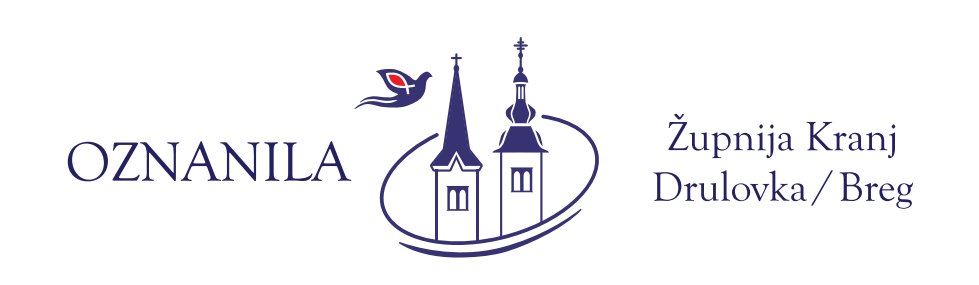 Leto: XXXIX			12. marec 2023			Številka: 6postna nedelja – papeška nedeljaJezus je odvrnil in ji rekel: »Vsak, kdor pije od te vode, bo spet žejen. Kdor pa bo pil od vode, ki mu jo bom jaz dal, ne bo nikoli žejen, ampak bo voda, ki mu jo bom dal, postala v njem izvir vode, ki teče v večno življenje.« Žena mu je rekla: »Gospod, daj mi te vode, da ne bom žejna in ne bom hodila sem zajemat.« (Jn 4,13–15)Kot dober in usmiljen oče nam Bog želi najvišje dobro in to dobro je on sam. Samarijanka predstavlja bivanjsko nepotešenost tistega, ki ni našel tega, kar je iskal; imela je namreč pet mož in sedaj živi z drugim človekom. Njeno odhajanje po vodo in prihajanje od vodnjaka izraža ponavljajoče in v usodo vdano življenje. Vse pa se je zanjo spremenilo tistega dne po pogovoru z Gospodom Jezusom, ki jo je tako pretresel, da je celo pustila vrč z vodo pri vodnjaku in stekla v vas, da bi ljudem povedala: »Pridite in poglejte človeka, ki mi je povedal vse, kar sem storila. Kaj, če je on Mesija?« (Jn 4, 28–29). Dragi bratje in sestre, tudi mi odprimo svoje srce zaupnemu poslušanju Božje besede, da bi srečali kot Samarijanka Jezusa, ki nam razodeva svojo ljubezen in nam pravi: »Mesija, tvoj zveličar 'sem jaz, ki ti govorim'« (Jn 4,26). Naj nam izprosi ta dar Marija, prva in popolna učenka Besede, ki je postala meso. 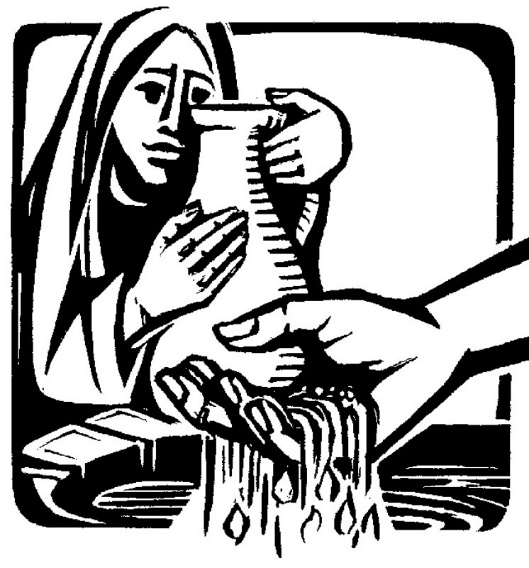 Benedikt XVIJOŽEF, JEZUSOV REDNIKJožef se je dobro zavedal svoje očetovske vloge in jo tudi odgovorno izvrševal. Ne le, da je delal in s tem preživljal družino, imel je tudi pomembno vlogo pri Jezusovi vzgoji. Papež Frančišek v apostolskem pismu posebej izpostavi dejstvo, da je Bog zaupal Jožefu, njegovemu pogumu, njegovi iznajdljivosti, njegovi delovni sposobnosti, njegovi veri, zato papež Jožefa imenuje »oče ustvarjalnega poguma«. »Bog posreduje po dogodkih in ljudeh,« pravi sveti oče. »Jožef je človek, po katerem je Bog poskrbel za začetke zgodovine odrešenja. On je pravi 'čudež', po katerem je Bog rešil otroka in njegovo mater. Nebesa posredujejo tako, da zaupajo v ustvarjalni pogum tega moža … Sin Vsemogočnega pride na svet tako, da sprejme stanje velike slabotnosti. Potrebuje Jožefa, da ga brani, zaščiti, neguje in da lahko raste. Bog zaupa v tega moža, kakor to stori Marija, ki v Jožefu najde njega, ki ji ne želi samo rešiti življenja, ampak bo vedno poskrbel zanjo in za Otroka,« poudarja sveti oče. Jožef je bil Jezusu pravi »aba«, »očka«. Učil ga je prvih korakov, učil izgovarjati besede, učil pokorščine, učil ga je v molitvi častiti nebeškega Očeta, skratka, poskrbel je za telesni in duhovni napredek učlovečenega Božjega Sina. Jožef pa je Jezusa tudi naučil delati. Jezus je bil marljiv učenec in kar kmalu je lahko Jožefu pomagal v delavnici. Božji Sin je služil kruh z lastnimi rokami! Tako je tudi Jezus prispeval k družinskemu proračunu. Jožef je bil res pravi »čudež« človeka, ki je poleg Marije najpopolnejša Božja podoba. Bil je »oče na mestu«, odgovoren, razumevajoč, ljubeč in nežen, hkrati pa odločen in skrben varuh Svete družine. Prosimo ga, naj varuje naše očete in naj jim izprosi moči, da bodo tudi oni odgovorno sprejeli svoje očetovstvo in bodo skrbni vzgojitelji svojih otrok. Sveti Jožef, ljubeči Marijin mož in skrbni vzgojitelj Kristusov, prosi za nas! Po: J. Kužnikpostna nedelja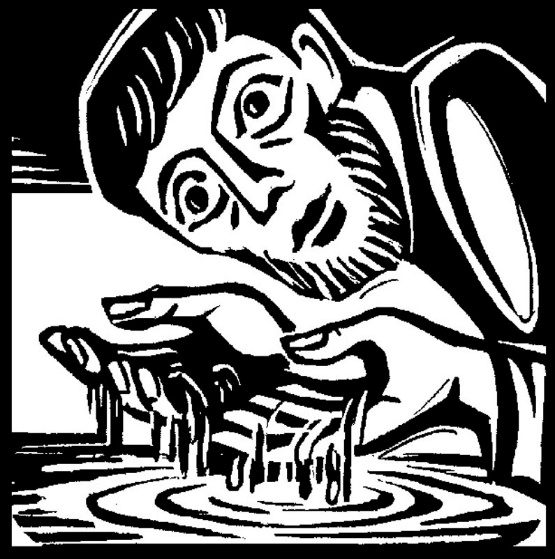 Jezus je slišal, da so ga vrgli ven. Našel ga je in mu je rekel: »Veruješ v Sina človekovega?« In ta je odgovóril ter rekel: »Kdo je to, Gospod, da bi veroval vanj?« Jezus mu je rekel: »Videl si ga; ta, ki govori s teboj, ta je.« Tedaj je dejal: »Verujem, Gospod,« in se je pred njim poklonil do tal. In Jezus je rekel: »Za sodbo sem prišel na ta svet, da bi videli tisti, ki ne vidijo, in oslepeli tisti, ki vidijo.« (Jn 9,35–39)Učenci so, ker je to splošno mnenje, prepričani, da je slepota sleporojenega iz današnjega evangelija, posledica greha enega od njegovih staršev. Jezus zavrne ta predsodek in pravi: »Ni grešil ne on ne njegovi starši, ampak da se na njem razodenejo Božja dela« (Jn 9,3). Poglejte, kakšno tolažbo nam prinašajo te besede! Odražajo živi glas Boga, ki je skrbna in razumna ljubezen. Ozdravljenemu sleporojenemu je Jezus razodel, da je prišel na svet izvršit sodbo, da loči tiste, ki se pustijo ozdraviti slepote, od tistih, ki se ne pustijo ozdraviti, ker mislijo, da so zdravi. V človeku je namreč močna skušnjava, da si ustvari ideologiziran obrambni sistem. Ta lahko temelji bodisi na religiji bodisi ateizmu ali celo na laicizmu. S tem pa žal ostane človek zaslepljen z lastno sebičnostjo. Dragi bratje in sestre, pustimo, da nas Jezus ozdravi, saj lahko in nam želi podariti Božjo luč! Priznajmo naše slepote, naše kratkovidnosti, predvsem pa tisto, kar Sveto pismo imenuje 'velik greh' (prim. Ps 18,14): prevzetnost. Benedikt XVINAPOVEDNI KOLEDAR14. marec: seja Odbora za pripravo 40-letnice župnije ob 18.00 na Bregu15. marec: priprava na krst ob 19.0016. marec: srečanje za starše veroukarjev 7., 8. in 9. razreda ob 18.30 na Bregu17. marec: vabljeni k molitvi Križevega pota ob 18.00 v Drulovki; ob 19.00 pa bo srečanje mladinske skupine18. marec: liturgično praznovanje svetega Jožefa; po jutranji maši gremo v Stari trg pri Ložu, kjer bo od 10.00 do 13.00 srečanje Schönstattske molitvene skupine19. marec: 4. postna nedelja; vabljeni h Križevemu potu ob 15.00 na Breg; ker je tretja nedelja v mesecu, bo potekalo tudi krščevanjeKRIŽEV POTV postnem času bomo v cerkvah na Bregu in v Drulovki molili Križev pot, in sicer v Drulovki ob petkih ob 18.00, na Bregu pa vsako postno nedeljo ob 15.00, kjer bo po molitvi blagoslov z Najsvetejšim.SVETOPISEMSKI VEČERIVsak prvi četrtek v mesecu bomo imeli v župniji po maši svetopisemski večer, pri katerem bomo brali, razmišljali in se pogovarjali o Božji besedi.Slovenska karitas zbira sredstva za pomoč ob potresu v Turčiji in Siriji.
Svoj dar lahko posredujete s SMS sporočilom KARITAS5 ali KARITAS10 na 1919 in darovali boste 5 oziroma 10 EUR ali z nakazilom na TRR Slovenske Karitas.
Svete maše župnije KRANJ – DRULOVKA/BREGIzdaja župnija Kranj-Drulovka/Breg;                                                      Odgovarja: Ciril Plešec, žpk. 6/2023Breg ob Savi 42, 4211 Mavčiče;                                                              Uredil: Nejc UrhTel.: 042332870, 041760158;       	                                                       E-mail: ciril.plesec@siol.net TRR: SI56 6100 0001 5473 496; pri Delavski hranilnici Kranj	        https://zupnija-drulovkabreg.si/12. marec 20233. POSTNA NEDELJA – PAPEŠKA NEDELJABregDrulovkaBreg7:309:0010:30- za župnijo - Tinka Drakslar - Pavla in Stanislav Škof13. marec 2023PONEDELJEKLeander Seviljski, menih, škofBreg18:00- Miha in Roza Kalan14. marec 2023TOREK Matilda, kraljicaBreg7:30- po namenu15. marec 2023SREDALudovika de Marillac, redovnicaDrulovka18:00- Emil Geringer (30. dan)16. marec 2023ČETRTEKHerbert, škofBreg18:00- Jože in Tatjana Kunaver17. marec 2023PETEK+ Patrik (Patricij), škof, misijonarDrulovka18:00- Marija in Drago Domitrovič18. marec 2023SOBOTAJožef, Jezusov rednikBregDrulovka7:3018:00- Jože Fajfar in pok. Cajnarjevi- Janez Drakslar (Bemostrov)19. marec 20234. POSTNA NEDELJA BregDrulovkaBreg7:309:0010:30- Amalija Stenovec - Štefan in Milena Petrevčič- za župnijo20. marec 2023PONEDELJEKMartin iz Brage, škofBreg18:00- Janez in Marija Aleš21. marec 2023TOREK Serapion, škof, mučenecBreg7:30- po namenu (B.)22. marec 2023SREDALea, spokornicaDrulovka18:00- Pavla Trilar, obl., in Ivana   Vidmar23. marec 2023ČETRTEKAlfonz Turibij iz Mongroveja, škofBreg18:00- Miha Kalan24. marec 2023PETEK+ Katarina Švedska, redovnica Drulovka18:00- Tilka in Franc Pirc25. marec 2023SOBOTAGospodovo oznanjenjeBregDrulovka7:3018:00- Pavla in Stanislav Škof- za župnijo26. marec 20235. POSTNA NEDELJA – TIHA NEDELJABregDrulovkaBreg7:309:0010:30- Marija Kalan (B 74) - Vinko Kern, obl. - Marija in Franc Bajželj